标    题：中青Leader行知学院游学营——第一季“西行”中文口号：有梦想，必远方！英文口号：Young    dream   forward没有主题     没有套路     没有作秀只有用心！为家长解决四个难题孩子假期缺少关照，我们来照顾！担心孩子假期安全，我们来保障！亲子之间交流障碍，我们来沟通！成长路上缺少伙伴，我们来陪伴！眼界比学识更重要胸襟比能力更重要快乐比富有更重要幸福比成就更重要胸无天下，何以为家？心存天下，方能步步为赢！NLP专业技术辅导和资深青少年培育师带队9天行为习惯改善独立生活能力    人际交往能力    主动表达能力生存需求         社交需求        情感需求不为发现问题，只为解决问题1Day：海拔316米，集结在温润湿热的长江河谷，融入团队整装待发。/5D魔都·重庆2Day：海拔1480米，观戈壁凄美叹宇宙浩渺，观敬畏天地珍爱生命。/丝路绿洲中国航天城·酒泉4Day：海拔1704米，畅游历史长河感悟时代变迁，树立民族自尊自豪。/天下第一雄关兵城·嘉峪关5Day：海拔2261米，体验古城风韵感受民族民俗，接纳生活建立开放包容心。/高原明珠·西宁6DAY：海拔2787米，驰骋中国最美草原深入原始森林，释放真我天性。/遗落的侏罗纪天境·祁连8DAY：海拔3200米，在那遥远的地方卧看云卷云舒，打开广阔胸襟。/西海秘境·青海湖（游学营期内技术活动安排：晨运、溯溪、露营、徒步、摄影、观星、冥想、心灵对话等，由专业导师全程辅导）精选路线、强力保障、专业引导、顾问式陪伴8天、192小时、11520分钟，人生中至关重要的组成一步步登上世界屋脊，用快乐填满记忆，用脚步丈量生命。营期：第一期逐梦班7月22日-30日（17-19岁）      第二期童心班8月2日-10日（10-13岁）      第三期青春班8月12-20日（14-16岁）9天8夜游学经费：4210元（往返大交通除外）出发热线：15803090212王老师        18502390551周老师扫描二维码关注了解详情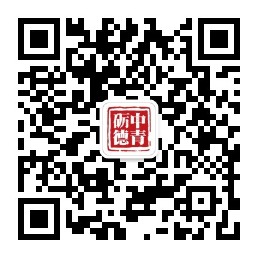 页脚：全国性文化教育机构品牌，品质值得信赖北京·重庆·四川·贵州·青海·甘肃